Конспект урока по русскому языку УМК «Школа России», 3 классСоставила : Вечтомова Валентина Петровна, учитель начальных классов МАОУ «Сажинской СОШ» Артинского района , Свердловской областиТема: Что такое словосочетаниеЦель : сформировать умения у обучающихся к использованию представлений о словосочетании в процессе выполнения упражненийЗадачи:Обучающая - моделировать ситуации, способствующие развитию навыка выделять словосочетания в предложении; развивать умение устанавливать связь слов в предложении, задавая вопрос от одного слова к другому.Развивающая - развитие устной и письменной речи, внимания, наблюдательности, умения анализировать, развивать мотивацию к процессу обучения.Воспитательная - воспитывать уважительное отношение к мнению одноклассников и интерес к русскому языку, формировать умение слушать другого и принимать идеи собеседника.Коммуникативные: включаться в диалог, в коллективное обсуждение, работать в группах; проявлять инициативу и активность на уроке.Познавательные: проводить сравнение и осуществлять анализ объектов, делать выводы.Регулятивные: по названию темы формулировать цель, принимать учебную задачу и сохранять её на протяжении всего урока, вносить необходимые дополнения.Личностные: развивать логику, мышление, коммуникативные возможности учащихся, умение анализировать, оценивать, сравнивать; интерес к новому учебному материалу, нахождение способа выхода из проблемной ситуации.Оборудование: ПК, проектор, экран, раздаточный материал, учебник УМК «Школа России» В.П. Канакина, В.Г. Горецкий «Русский язык» 3 класс, 2 частьТип урока: открытие нового знанияВид урока: урок-сказкаМетоды, приемы: объяснительно-иллюстративный, частично-поисковый, исследовательскийЛитература: УМК «Школа России» В.П. Канакина, В.Г. Горецкий «Русский язык» 3 класс 1 часть.Конструкт урокаЭтапы урока открытия новых знанийДеятельность учителяДеятельность учащихсяМотивационный этап- Здравствуйте ребята! Улыбнитесь друг другу. Потрите ладошки, чувствуете тепло? Поделитесь теплом, пожмите друг другу руки, чтобы на нашем уроке было уютно, тепло и радостно. Сегодня вас ждет познавательный урок русского языка.- Прозвенел звонок, присаживайте за свои парты, и мы начинаем наш урок. - Проверим готовность к уроку! На парте у вас должен быть учебник, пенал, дневник, тетрадь, раздаточный материал. Всё на месте? - Молодцы, ребята! -Ребята, давайте вспомним при помощи чего в предложении слова связаны между собой? -Молодцы, эти знания пригодятся нам, на сегодняшнем уроке. Доброжелательный настрой на урокРебята присаживаются на свои места. Проверяют готовность к уроку. -Слова в предложении связаны между собой по смыслу и грамматически. Проверка домашнего заданияПроведение минуток чистописания, словарной работыНа интерактивной доске появляется героиня мультфильма «Головоломка» и начинает говорить (голос)Радость: Хей хей хей ребята! Всем привет. Вы меня узнали? Меня зовут Радость. Я безумна рада прийти к вам в гости на урок. Мы сейчас с вами одни. И я бесконечно этому рада. Мы  можем с вами на славу повеселиться. Только перед этим откройте, пожалуйста, свои тетради и запишите сегодняшнее число и классная работа. Преподаватель: Ребята, посмотрите на доску. Радость подготовила для вас шары. Радость: У меня есть шары. Естественно они желтого цвета. Я же радость. И как вы понимаете они не простые. Преподаватель: Ребята, рассмотрим, что же на них изображено?Верно это слоги. Прочитаем их вместе.КА, СО, МЕ, РЫ, ЖИ-Как вы думаете, какой слог в этом ряду лишний? -Почему? Какое правило с ним связано? -Верно, а теперь пропишите, пожалуйста, слог жи до конца рабочей строки. -Ребята, обведите свой самый красивый слог жи, который получился.Радость: Я очень рада, что вы все постарались написать слог жи красиво.Записвают в тетради число, классная работа.Смотрят на доску. Рассматривают шары. -Изображены слоги.Читают хором слоги.-Слог жи лишний.-Жи-ши пиши с буквой и.Прописывают слог жи в тетради. Обводят самый красивый слог. Актуализация знаний и целеполагание-Ребята, посмотрите на доску. Кто нас с вами здесь ожидает?На доске появляется Печаль. Печаль: Здравствуйте, ребята! Мне так грустно. Преподаватель: Почему же тебе грустно Печаль?Печаль: Я грущу, потому что не могу решить задание. Ребята вы мне поможете?Преподаватель: Печаль никак не может решить задание, которое ей дали. На доске данная запись. Нужно найти ту запись, которая лишняя.Появился страхВкусные брокколи Поезд уехал Пошел дождьКак вы думаете, какая запись лишняя? Печаль: почему вы думаете, что «вкусные брокколи» это лишняя запись? Я думала, что она лишняя, потому что брокколи не очень вкусные.Печаль: Ну, вот и вы не знаете, почему эта запись лишняя. Эхх.-Ребята: что у нас с вами возникло, если мы не знаем, как объяснить, почему запись «вкусные брокколи» лишняя?-Правильно, у нас с вами возникло затруднение. -Где возникло затруднение? - Почему оно возникло? - Используя слова «Я не смог/смогла это сделать, потому что…» - обоснуйте причину своего затруднения. - Для того чтобы выйти из затруднения, что нам нужно сделать?Откройте учебник на странице 35 и прочитайте тему урока-Как будет звучать тема нашего сегодняшнего урока?-Как будет звучать цель нашего сегодняшнего урока?- Печаль- Конечно, поможемЧитают запись на доске. -Мы думаем запись «вкусные брокколи» лишняя.-Потому что во всех остальных есть подлежащие и сказуемое, а в этом нет. Но мы не знаем, как его можно назвать, это не предложение.-У нас возникло затруднение.-Затруднение возникло в названии записи.-Затруднение возникло, потому что мы не знаем название и его свойств.-Я не смог это сделать, потому что не знаю, как назвать запись «вкусные брокколи».Я не смогла это сделать, потому что не знаю, как объяснить запись «вкусные брокколи». -Для того чтобы выйти из ситуации затруднения нам нужно узнать название записи в которой члены предложения не принадлежат к подлежащим и сказуемым. Читают тему урока.-Что такое словосочетание.-Цель нашего сегодняшнего урока узнать, что такое словосочетаниеОткрытие нового знанияОрганизация работы по изучения нового знания, применения нового способа действияНа доске появляется Страх. Страх: Здравствуйте, ребята! Мне так страшно. Мы же ничего не знаем о словосочетаниях. Как же быть…Преподаватель: Ребята, а вы боитесь новых знаний? - Нет, не боимся.-Правильно новых знаний не нужно бояться. Благодаря им мы растем, развиваемся, пополняем свои запасы знаний и становимся умнее. Поэтому давайте поможем Стразу справиться с его страхом. Найдем и расскажем, что же такое словосочетание. Посмотрите на доску. Прочитайте предложение Старые воспоминания исчезают из памяти. Запишите предложение в себе в тетрадь. Записывают предложение в тетрадь.Выделим главные и второстепенные члены предложения.-В этом предложении идёт речь, о чем? -О воспоминаниях. Какой вопрос зададим? -Что? Воспоминания. Это подлежащее. Подчеркнём слово воспоминания одной чертой. -Что говорится о воспоминаниях?Воспоминания (что делают?) исчезают. Исчезают – это сказуемое. Подчеркнём слово исчезают двумя чертами. – Какие главные члены предложения? Воспоминания исчезают.-Определим второстепенные члены предложения.Найдем второстепенный член предложения, который относится к подлежащему. Воспоминания старые.-Найдём второстепенный член предложения, который относится к сказуемому. Исчезают из памяти.Мы выписали два словосочетания:Воспоминания (какие?) старыеИсчезают (откуда?) из памяти.Словосочетание – это два или несколько слов, связанных между собой по смыслу и грамматически.Словосочетание состоит из главного и зависимого слов. Связь слов в словосочетании устанавливается при помощи вопроса. Вопрос ставится от главного слова к зависимому.Разберем первое словосочетание. От какого слова задается вопрос?-От воспоминания. Значит это какое слово?-Как звучит зависимое слово?-Почему оно зависимое? Разберем второе словосочетание. От какого слова задается вопрос?-От исчезают. Значит это какое слово?-Как звучит зависимое слово?-Почему оно зависимое?Над главным словом в словосочетании ставится знак X, а связь главного слова с зависимым осуществляется с помощью вопроса.Обратим внимание, что подлежащее и сказуемой словосочетанием не являются. Потому что и от подлежащего и от сказуемого можно задать вопрос. Поэтому они оба будут главным словом. Страх теперь ты не боишься словосочетания, новой темы?Страх: Теперь я не боюсь словосочетания. Ведь вы объяснили, что это такое. Теперь я никогда не буду бояться новых знаний ведь они так интересны. -От вспоминания.-Это главное слово.-Старые.-Потому что к нему задается вопрос.-Это главное слово.-Из памяти.-Потому что к нему задается вопрос.Первичное закрепление нового знания с проговариванием во внешней речи. Организация работы по закреплению нового знания с проговариванием во внешней речиНа доске появляется Брезгливость. Брезгливость: Здравствуйте, ребята! Я в отличии от страха не боюсь новых знаний. И я хочу, чтобы вы были самыми умными. Поэтому я предлагаю вам вместе со мной разобрать одно интересное задание. Упражнение 59 на странице 36. Преподаватель: Запишите в тетрадь упражнение 59. Прочитайте задание.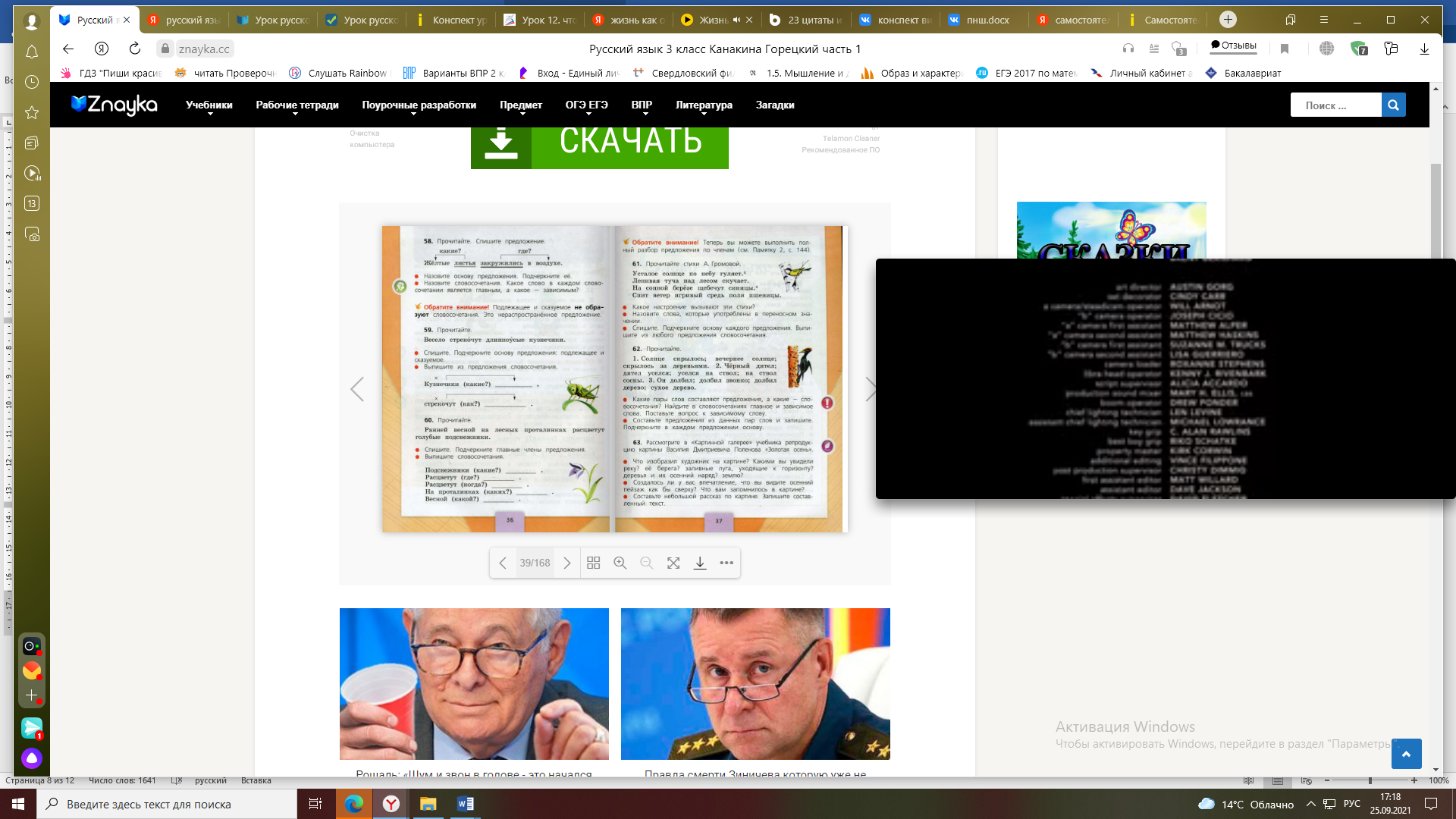 -Что Необходимо сделать?-О чем идет речь в предложении?-О кузнечиках. Какой к ним вопрос мы зададим? -Что это? -Как мы подчеркнем данное слово? -Что говорится о кузнечиках?-Какой к ним вопрос мы зададим? -Что это? -Как мы подчеркнем данное слово? Какая грамматическая основа в данном предложении? Брезгливость: Ребята, я в вас не сомневалась. Вы огромные молодцы и здорово справились с заданием. Но по секрету вам скажу вас, ожидает Гнев и приготовил он для вас задание. Оно  поможет вам стать еще умнее.ФизкульитминуткаА сейчас мы разомнемся с героями мультфильмы. Повторяйте движения за мной.https://youtu.be/stdLJ7L7Xhk Повторяют движения за преподавателем. Закрепление и систематизация знаний (с учителем)Гнев: Привет, ребята. А вот и я. Вы все меня знаете по моему взрывному характеру. Поэтому я приготовил вам интересное задание. Вам нужно будет составить словосочетания. И разобрать их вместе с учителем. Удачи вам.https://learningapps.org/display?v=pxf0e2qzt21 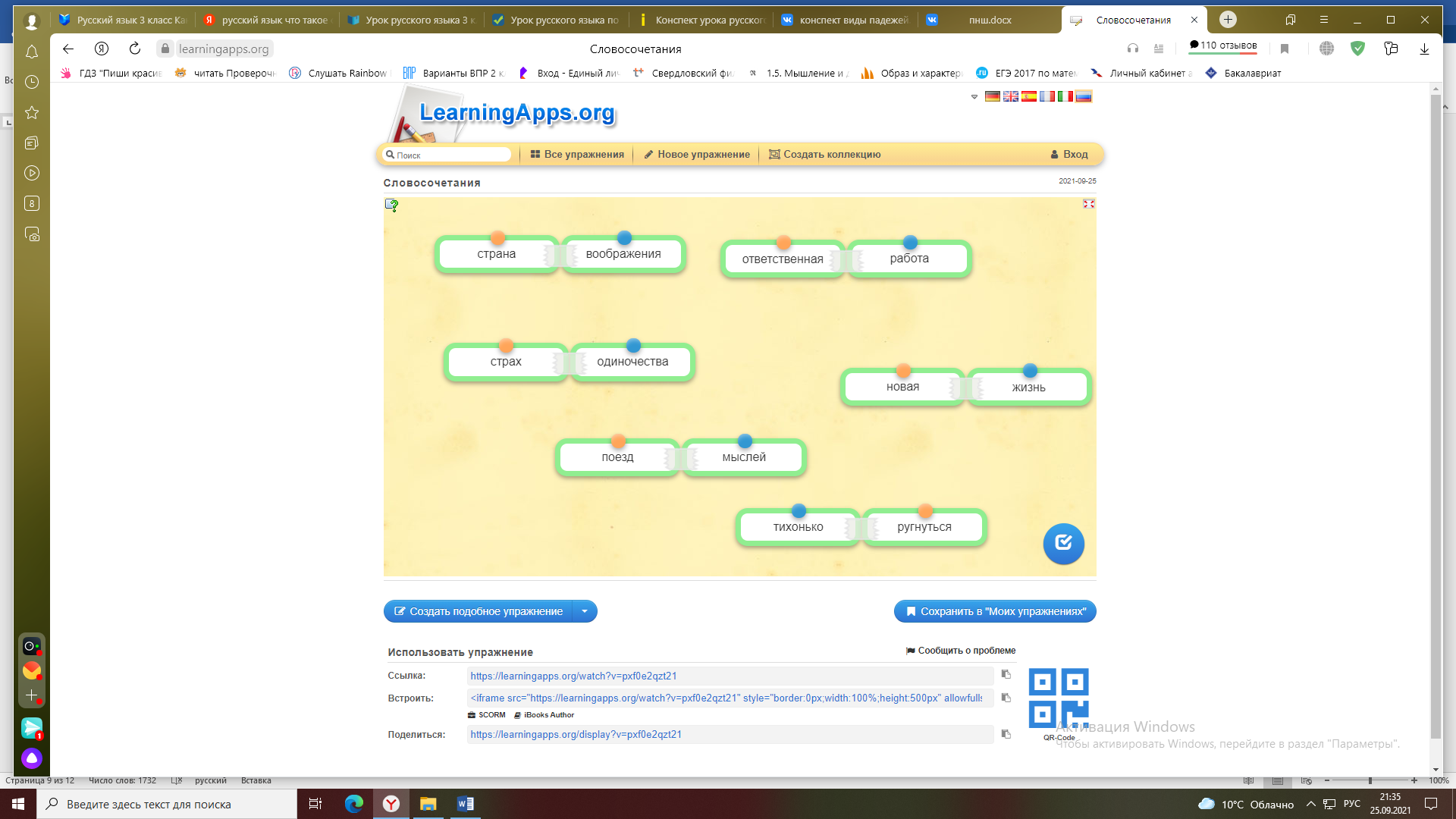 Соединяют слова, составляют словосочетания. Разбирают их вместе с учителем, по образцу.Пример: Страна воображения. Какое главное слово? Почему?Какой части речи главное слово? Как звучит зависимое слово?Какой части речи зависимое слово?Соединяют слова, составляют словосочетания. Разбирают их вместе с учителем, по образцу.Самостоятельная работа и проверка по эталону-Вот мы с вами и подошли к тому что нужно закрепить наши знания по словосочетаниям. И в этом нам поможет работа, которую предложили вам Радость, Печаль, Страх, Брезгливость и Гнев выполнить. Для этого я предлагаю вам поработать в парах. У вас на партах лежат листочки. Вам нужно разделить словосочетания от предложения. И в словосочетаниях выделить главное слово и задать вопрос к зависимому. Приступаем к работе.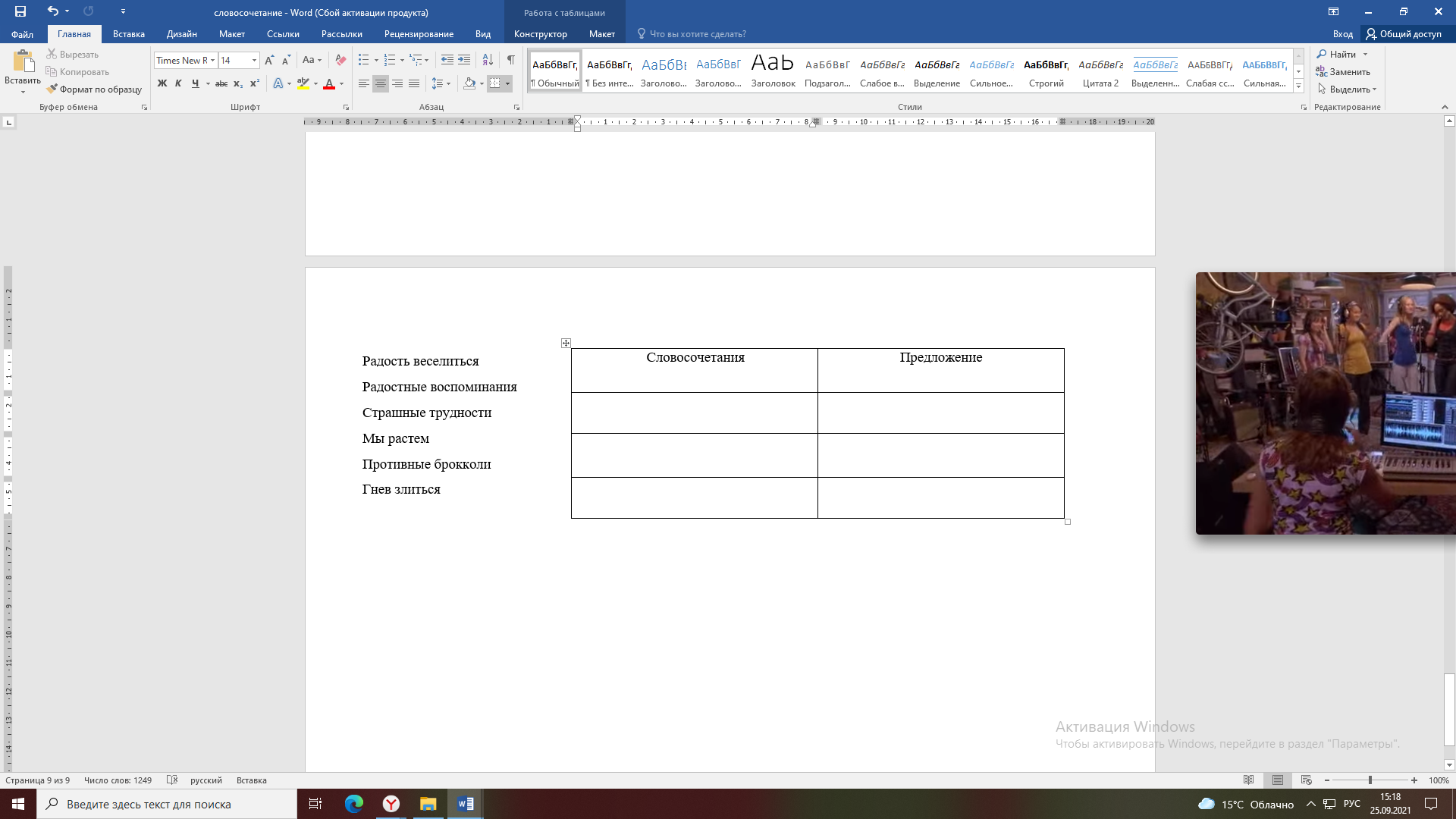 Кто выполнил, руки на парту, спинки прямые ноги вместе.Проверим по эталону. У кого все верно ставит себе плюс. 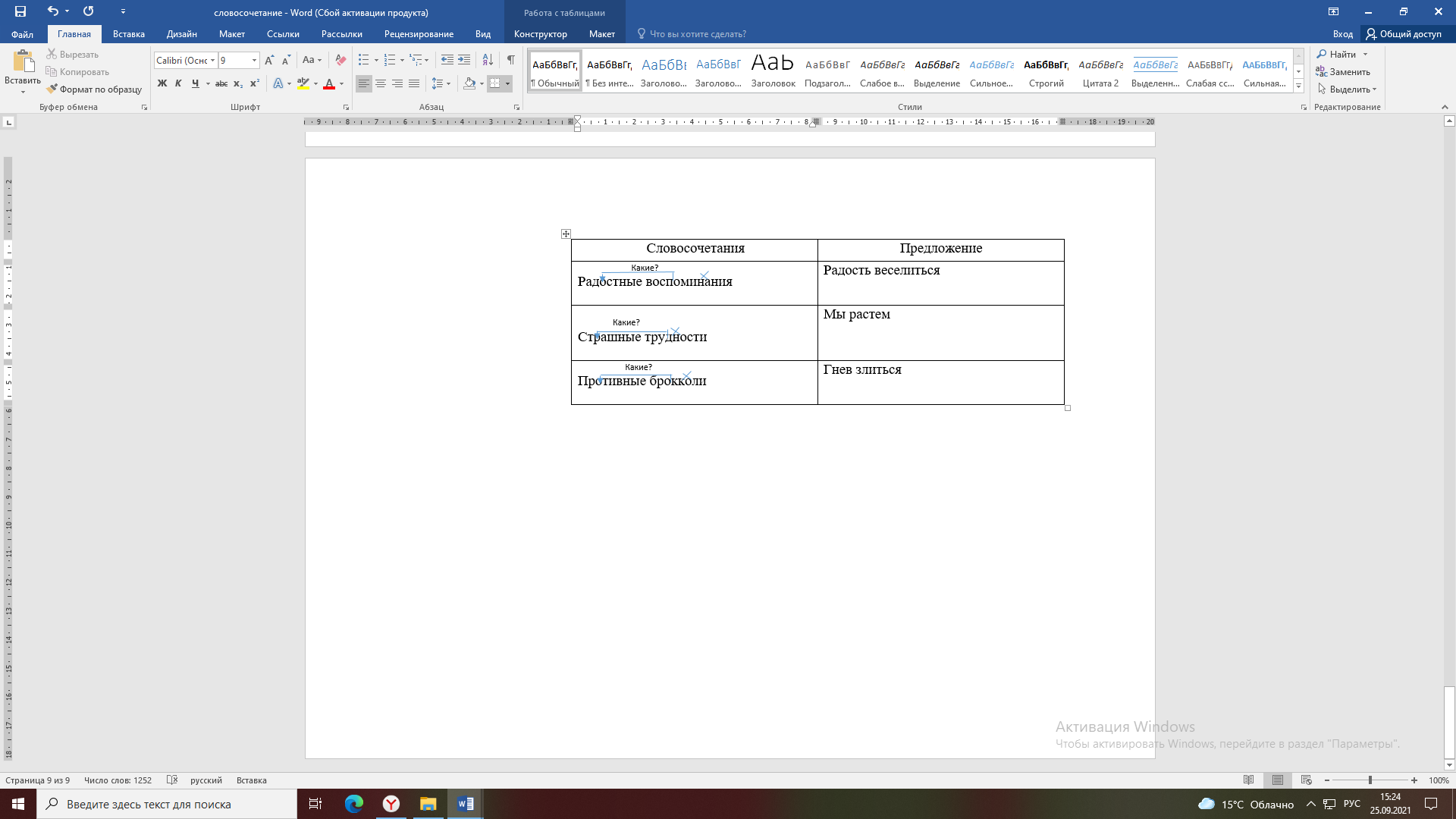 Выполняют работу в парах.Проверяют работу по эталону. РефлексияНаш урок подходит к концу, и мы бы с героями из Мультфильма «Головоломка» хотели задать вам несколько вопросов. -Какая была тема нашего сегодняшнего урока?-Из чего состоит словосочетание? -Подлежащие и сказуемое могут образовывать словосочетание?Почему? У вас на партах лежат кружочки раскрасьте их:  Желтый – все получилосьСиний – есть над чем работать.Зеленый – было трудно.Фиолетовый – не все получилось.Красный – ничего не получилось.И приклейте его на плакат.- Скажем нашим гостям на сегодняшнем уроке, до свидания.Герои: До свидания ребята!-Что такое словосочетания.-Словосочетание состоит из главного и зависимого слова.-Нет, не могут.-Потому что подлежащие и сказуемое это два главных вопроса и от них обоих можно задать вопрос.Раскрашивают кружочки, приклеивают на доску.-До свидание!Инструктаж по выполнению домашнего задания-Откройте дневники запишите домашнее задание, страница 37 упражнение 61. -Спасибо за работу на уроке. Урок окончен.Записывают домашнее задание в дневник. 